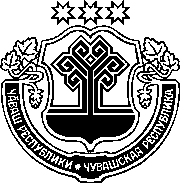 ЧӐВАШ РЕСПУБЛИКИНСАККУНӖЧӐВАШ РЕСПУБЛИКИН "ЧӐВАШ РЕСПУБЛИКИНЧЕ ВЫРӐНТИ ХӐЙ ТЫТӐМЛӐХӐН ДЕПУТАЧӖН, СУЙЛАНӐ ОРГАНӐН ЧЛЕНӖН, ВЫРӐНТИ ХӐЙ ТЫТӐМЛӐХӐН ДОЛЖНОҪА СУЙЛАНӐ ҪЫННИН ПОЛНОМОЧИЙӖСЕНЕ ПУРНӐҪЛАМА ПАРАКАН ГАРАНТИСЕМ ҪИНЧЕН" САККУНӖН 3 СТАТЙИНЕ УЛШӐНУ КӖРТЕССИ ҪИНЧЕНЧӑваш Республикин Патшалӑх Канашӗ2020 ҫулхи авӑн уйӑхӗн 15-мӗшӗнчейышӑннӑ1 статьяЧӑваш Республикин "Чӑваш Республикинче вырӑнти хӑй тытӑмлӑхӑн депутачӗн, суйланӑ органӑн членӗн, вырӑнти хӑй тытӑмлӑхӑн должноҫа суйланӑ ҫыннин полномочийӗсене пурнӑҫлама паракан гарантисем ҫинчен" 2012 ҫулхи юпа уйӑхӗн 3-мӗшӗнчи 64 №-лӗ саккунӗн (Чӑваш Республикин Саккунӗсен пуххи, 2012, 10 №; "Республика" хаҫат, 2018, раштав уйӑхӗн 26-мӗшӗ) 3 статйине улшӑну кӗртес, унта ҫакӑн пек ҫырса 3-мӗш пай хушса хурас:"3. Депутата хӑйӗн полномочийӗсене яланхи мар йӗркепе пурнӑҫлас тӗллевпе ӗҫ вырӑнне (должноҫне) муниципаллӑ пӗрлӗхӗн уставӗпе палӑртнӑ тапхӑра сыхласа хӑварма гаранти параҫҫӗ, ҫав тапхӑр тӑршшӗ пӗтӗмӗшле илсен уйӑхра икӗ ӗҫ кунӗнчен сахалрах тата ултӑ ӗҫ кунӗнчен ытларах пулма пултараймасть.".2 статьяҪак Саккун ӑна официаллӑ йӗркепе пичетлесе кӑларнӑ кун хыҫҫӑн вунӑ кун иртсен вӑя кӗрет. Шупашкар хули Чӑваш РеспубликинПуҫлӑхӗн тивӗҫӗсеневӑхӑтлӑха пурнӑҫлаканО. Николаев